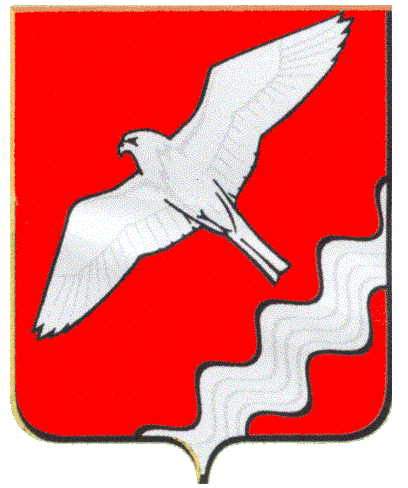 проектАДМИНИСТРАЦИЯ МУНИЦИПАЛЬНОГО ОБРАЗОВАНИЯКРАСНОУФИМСКИЙ ОКРУГПОСТАНОВЛЕНИЕг. Красноуфимск.В соответствии с пунктом 3 статьи 72 Бюджетного кодекса Российской Федерации, Федеральным законом от 06 октября 2003 года N 131-ФЗ "Об общих принципах организации местного самоуправления в Российской Федерации", Федеральным законом от 05 апреля 2013 года N 44-ФЗ "О контрактной системе в сфере закупок товаров, работ, услуг для обеспечения государственных и муниципальных нужд, руководствуясь ст.ст. 28,31 Устава МО Красноуфимский округП О С Т А Н О В Л Я Ю:1.   Утвердить Порядок принятия решений о заключении муниципальных контрактов на выполнение работ, оказание услуг для обеспечения муниципальных нужд МО Красноуфимский округ, длительность производственного цикла выполнения, оказания которых превышает срок действия утвержденных лимитов бюджетных обязательств (прилагается).2. Постановление  разместить на официальном сайте МО Красноуфимский округ в информационно-телекоммуникационной сети "Интернет".3.   Контроль за исполнением постановления возложить на заместителя главы Администрации МО Красноуфимский округ по экономическим вопросам Г.А. Пастухову.Глава Муниципального образованияКрасноуфимский округ                                                                 О.В.РяписовПриложениек постановлению АдминистрацииМО Красноуфимский округПОРЯДОК ПРИНЯТИЯ РЕШЕНИЙ О ЗАКЛЮЧЕНИИ МУНИЦИПАЛЬНЫХ КОНТРАКТОВ НА ВЫПОЛНЕНИЕ РАБОТ, ОКАЗАНИЕ УСЛУГ ДЛЯ ОБЕСПЕЧЕНИЯ МУНИЦИПАЛЬНЫХ НУЖД МО КРАСНОУФИМСКИЙ ОКРУГ,ДЛИТЕЛЬНОСТЬ ПРОИЗВОДСТВЕННОГО ЦИКЛА ВЫПОЛНЕНИЯ, ОКАЗАНИЯ КОТОРЫХ ПРЕВЫШАЕТ СРОК ДЕЙСТВИЯУТВЕРЖДЕННЫХ ЛИМИТОВ БЮДЖЕТНЫХ ОБЯЗАТЕЛЬСТВ1. Порядок принятия решений о заключении муниципальных контрактов на выполнение работ, оказание услуг для обеспечения муниципальных нужд МО Красноуфимский округ, длительность производственного цикла выполнения, оказания которых превышает срок действия утвержденных лимитов бюджетных обязательств (далее - Порядок), устанавливает основания и определяет процедуру принятия решений о заключении вышеуказанных муниципальных контрактов.2. Муниципальные заказчики вправе заключать долгосрочные муниципальные контракты на выполнение работ, оказание услуг для обеспечения муниципальных нужд МО Красноуфимский округ, длительность производственного цикла выполнения, оказания которых превышает срок действия утвержденных лимитов бюджетных обязательств (далее - долгосрочные муниципальные контракты), в пределах средств, установленных на соответствующие цели муниципальными правовыми актами Администрации МО Красноуфимский округ о предоставлении бюджетных инвестиций в объекты муниципальной собственности МО Красноуфимский округ, принимаемыми в соответствии со статьей 79 Бюджетного кодекса Российской Федерации, на срок, предусмотренный указанными муниципальными правовыми актами.3. Долгосрочные муниципальные контракты могут заключаться муниципальными заказчиками в целях реализации соответствующих мероприятий, предусмотренных муниципальными программами МО Красноуфимский округ (далее - муниципальные программы):1) на срок и в пределах средств, которые предусмотрены на реализацию мероприятий муниципальной программы;2) за пределами срока действия муниципальной программы при условии непревышения годового объема средств, предусматриваемых на оплату долгосрочного муниципального контракта, над объемом средств, направляемых на финансирование соответствующих мероприятий в последнем году реализации муниципальной программы.4. Решение о заключении долгосрочных муниципальных контрактов, указанных в пунктах 2, 3 настоящего Порядка, принимается в форме постановления Администрации МО Красноуфимский округ.5. Проект постановления Администрации МО Красноуфимский округ (далее - проект) разрабатывает муниципальный заказчик, планирующий заключение такого муниципального контракта.В проект включаются следующие сведения:1) наименование объекта закупки;2) планируемые результаты выполнения работ (оказания услуг);3) предельный срок выполнения работ (оказания услуг) с учетом сроков, необходимых для определения подрядчиков (исполнителей);4) предельный объем средств на оплату по муниципальному контракту с разбивкой по годам (по этапам выполнения работ, оказания услуг).Подготовленный проект и пояснительная записка к нему направляются на согласование в Финансовый отдел администрации МО Красноуфимский округ (далее - Финансовый отдел), в комитет по  экономике Администрации МО Красноуфимский округ (далее – комитет по экономике), в отдел муниципального заказа Администрации МО Красноуфимский округ (далее – отдел муниципального заказа) .Пояснительная записка должна содержать обоснование потребности МО Красноуфимский округ в работах (услугах), выполнение (оказание) которых предусматривается проектом муниципального контракта.6. Финансовый отдел в срок, не превышающий 5 (пять) рабочих дней со дня получения проекта и пояснительной записки к нему, дает заключение (в форме разрешительной записи на пояснительной записке) на предмет соответствия следующим требованиям:1) непревышение предельного объема средств, предусматриваемых на оплату долгосрочного муниципального контракта в текущем финансовом году и плановом периоде, над объемом бюджетных ассигнований, предусмотренных на реализацию соответствующего мероприятия решением Думы МО Красноуфимский округ о бюджете МО Красноуфимский округ (далее - решение о бюджете) на соответствующий финансовый год и плановый период;2) непревышение предельного объема средств, предусматриваемых на оплату долгосрочного муниципального контракта на каждый год за пределами планового периода, над максимальным годовым объемом средств на оплату указанного муниципального контракта в текущем финансовом году и в пределах планового периода.7. В случае соответствия проекта требованиям пункта 6 настоящего Порядка Финансовый отдел согласовывает проект.8. Комитет по экономике в срок, не превышающий 5 (пять) рабочих дней со дня получения проекта и пояснительной записки к нему, дает заключение (в форме разрешительной записи на пояснительной записке) на предмет соответствия планируемых результатов выполнения работ (оказания услуг) основным стратегическим документам, планам мероприятий и муниципальным программам, порядку реализации бюджетных инвестиций в объекты муниципальной собственности.9. Отдел муниципального заказа в срок, не превышающий 5 (пять) рабочих дней со дня получения проекта и пояснительной записки к нему, дает заключение (в форме разрешительной записи на пояснительной записке) на предмет соответствия описания объекта закупки требованиям Федерального закона от 05 апреля 2013 года N 44-ФЗ "О контрактной системе в сфере закупок товаров, работ, услуг для обеспечения государственных и муниципальных нужд".10. Дальнейшее согласование проекта осуществляется в порядке, установленной инструкцией по делопроизводству в ОМО Красноуфимский округ, утвержденной решением Думы МО Красноуфимский округ от 31.01.2008 г. № 422.11. Заключение долгосрочного муниципального контракта осуществляется в порядке, установленном действующим законодательством Российской Федерации о контрактной системе в сфере закупок товаров, работ, услуг для обеспечения государственных и муниципальных нужд.12. В случаях, предусмотренных пунктом 6 статьи 161 Бюджетного кодекса Российской Федерации, при уменьшении ранее доведенных лимитов бюджетных обязательств, приводящем к невозможности исполнения бюджетных обязательств, вытекающих из заключенного долгосрочного муниципального контракта, муниципальный заказчик должен обеспечить согласование новых условий долгосрочного муниципального контракта, в том числе по цене и (или) срокам его исполнения и (или) количеству (объему) товара (работы, услуги), в соответствии с законодательством Российской Федерации о контрактной системе в сфере закупок товаров, работ, услуг для обеспечения государственных и муниципальных нужд.Об утверждении Порядка принятия решений о заключении муниципальных контрактов на выполнение работ, оказание услуг для обеспечения муниципальных нужд МО Красноуфимский округ, длительность производственного цикла выполнения, оказания которых превышает срок действия утвержденных лимитов бюджетных обязательств